План проведення заняття № ____ (з урахуванням особливостей інклюзівної освіти)Тема заняття: Аналіз числової інформації у програмі Excel.Вид заняття: практичне заняття.  Тип заняття: формування і вдосконалення практичних вмінь та навичок.Мета заняття: навчити студентів використовувати можливості програми Excel для аналізу числових даних шляхом побудови діаграм; розвивати пам`ять, спостережливість, увагу, логічне мислення, вміння застосувати набуті знання при виконанні практичного завдання;виховувати сучасну людину, зацікавленість  у пізнанні нового, культуру зв`язного мовлення, прививати любов до предмету.Хід заняття.Організаційний момент: з`ясування відсутніх та причин відсутності, готовності студентів до занять; основні організаційні моменти щодо особливостей форми проведення заняття.	 Актуалізація опорних знань за такими методами:Вправа «Живий рядок» - виконує 2 студента біля дошки.Визначення міжпредметних зв’язків - виконує один студент біля дошки.Вправа «Лови помилку» - виконують інші студенти. Для студента, у якого проблеми із зором, видається окремий аркуш, на якому текст надрукований шрифтом великого розміру.Коментар критеріїв оцінювання Аналіз проведеної актуалізації  Оголошення теми заняття, з’ясування мети заняття Мотивація навчальної діяльності Скорочений інструктаж по техніці безпеки при роботі у комп’ютерному кабінеті.Самостійна робота студентів: отримання індивідуального завдання та методичних вказівок до його виконання.виконання завдання на ПК;оформлення звіту.Перевірка виконаних робіт, звіт студентів про виконану роботу та відповідь на контрольні питання.Підведення підсумків заняття.Оголошення оцінок та їх мотивація.Видача домашнього завдання: 
Записати у зошиті:що таке шаблон документа Excel;чим відрізняється шаблон документа від звичайної робочої книги;послідовність дій, за допомогою яких можна створити шаблон в Excel.Викладач:  _____________ Н.В. ЛевченкоВправа «Живий рядок» (заздалегідь записано на дошці).1. Пронумерувати послідовність дій, виконання яких приведе до певного результату. Який буде результат?Прапорець "ОБЪЕДИНЕНИЕ ЯЧЕЕК" у полі "ВЫРАВНИВАНИЕ" Команда ФОРМАТ ЯЧЕЕК ФОРМАТ Вкладка ВЫРАВНИВАНИЕВиділення двох клітинок за допомогою миші2) 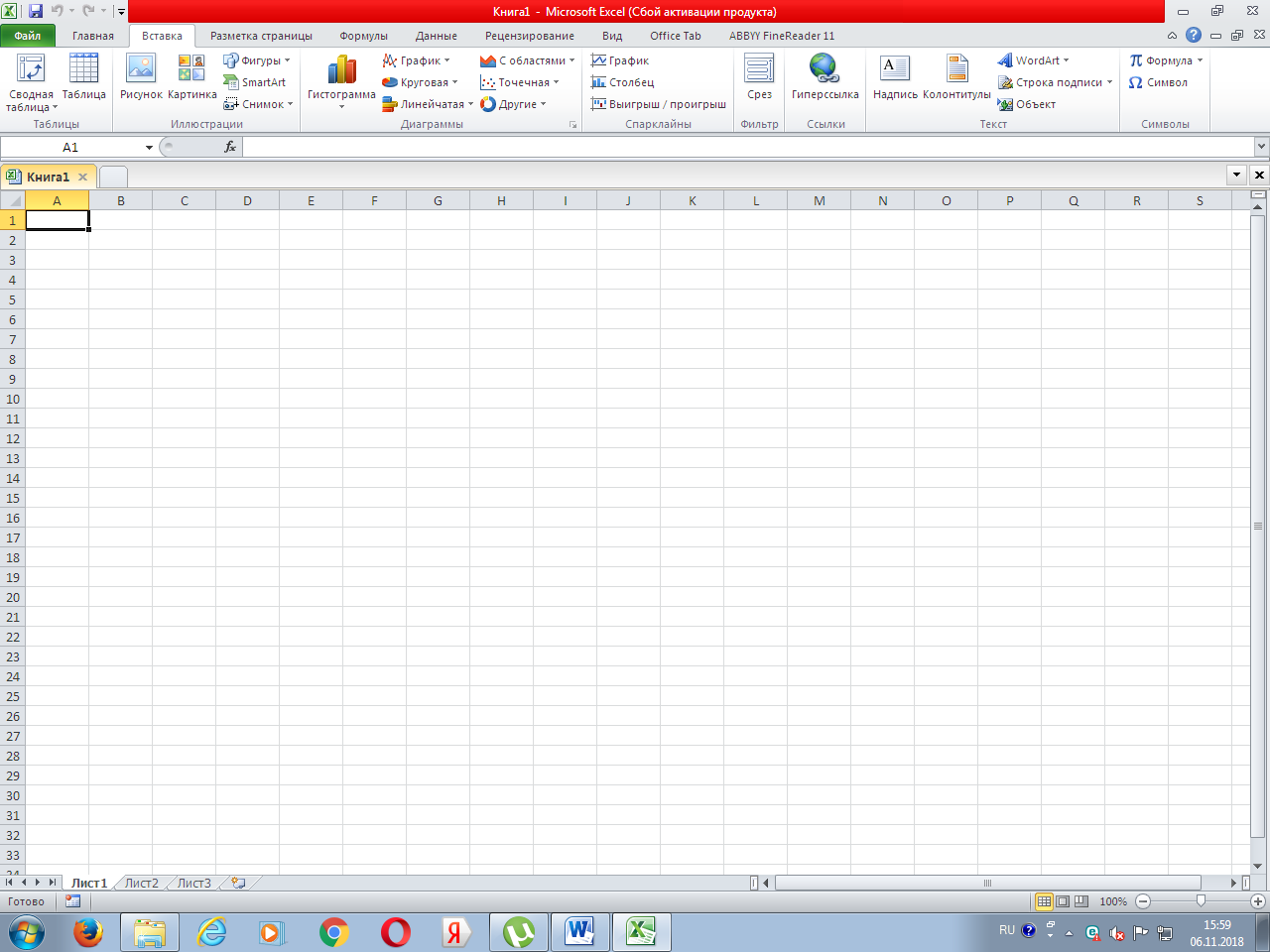 Виділення діапазону клітинок А1:А9СУММКнопка ОККатегорія МАТЕМАТИЧЕСКИЕ_____________________________________Прізвище, ім’я, п/б Картка № 1_____________________________________Прізвище, ім’я, п/бКартка № 2_____________________________________Прізвище, ім’я, п/бКартка № 3______________Прізвище, ім’я, п/бКартка № 4_____________________________________Прізвище, ім’я, п/б_____________________________________Прізвище, ім’я, п/бКартка № 5_____________________________________Прізвище, ім’я, п/бКартка № 6_____________________________________Прізвище, ім’я, п/бКартка № 7Бойко СтаніславПрізвище, ім’я, п/бКартка № 8Завдання підвищеної складності (виконується на комп’ютері, дані введені заздалегідь, містяться у папці групи у файлі з іменем Завдання_1)Рівень навчальних досягнень учнів з теми складає:Використовуючи функцію СРЗНАЧ, обчислити середній бал.Використовуючи функцію ЕСЛИ, вивести у стовпчику «Рівень навчальних досягнень» текстове повідомлення «Достатній», якщо середній бал дорівнює 4 або менше 4 балів і текстове повідомлення «Добрий», якщо середній бал більше 5.Визначення оцінки за заняття.Практична робота № ___Завдання до виконання з методичними вказівками:Завантажте програму MS Excel: Пуск → Все программы → (MS Office) → MS Excel.Відкрийте збережений документ ПР№5_Власне прізвище: меню ФАЙЛ → команда <Открыть> → у полі <Папка> знайти і відкрити папку, в якій міститься потрібний файл → двічі клацнути на імені файлу.Відформатуйте документи на аркушах 2010 рік і 2011 рік, дотримуючись таких вимог: Текстову інформацію заголовка документа і текстову інформацію в заголовних клітинках оформіть шрифтом Times New Roman, розмір кегля 14 пт, накреслення напівжирним.Текстову інформацію у стовпчику В оформіть шрифтом Times New Roman, розмір кегля 14 пт, накреслення напівжирним.Решта інформації оформіть шрифтом Times New Roman, розмір кегля 14 пт, накреслення звичайне.Для вибору параметрів шрифту виконати послідовність дій: контекстне меню виділеного діапазону клітинок → команда <Формат ячеек> → вкладка <Шрифт> → встановити необхідні параметри → ОК.Клітинкам з числовою інформацією у стовпчиках D, E, F, G надайте числовий формат без дробової частини.Для надання даним числового формату без дробової частини виділити необхідні клітинки і виконати: контекстне меню виділеного діапазону клітинок → команда <Формат ячеек> →  вкладка <Число> → у полі <Числовые форматы> вибрати параметр <Числовой> → у полі Число> десятичных знаков встановити параметр 0 → ОК.Інформації у стовпчиках Н, I, J, надайте числовий формат з двома десятковими знаками після коми.Для надання даним числового формату з двома десятковими знаками після коми виділити необхідні клітинки і виконати: контекстне меню виділеного діапазону клітинок → команда <Формат ячеек> →  вкладка <Число> → у полі <Числовые форматы> вибрати параметр <Числовой> → у полі <Число десятичных знаков> встановити параметр 2 → ОК.Перейменуйте Аркуш 3 (Лист 3), надавши йому ім’я «Статистика»: контекстне меню ярличка Аркуша 1 (Листа 1) → команда <Переименовать> →  ввести потрібне ім’я →  клацнути поза межами ярличка.На аркуші «Статистика» створіть структуру побудови документа згідно до зразка: Зразок:Імена стовпцівПри створенні структури побудови таблиці використовуйте вказівки:об’єднання клітинок: виділити необхідні клітинки →  контекстне меню виділеного діапазону клітинок → команда <Формат ячеек> → вкладка <Выравнивание> → прапорець «объединение ячеек» → ОК;зміна ширини стовпчика: перетягнути праву межу стовпчика;зміна висоти рядка: перетягнути нижню межу рядка.Введіть вхідні дані, надавши даним такі формати: текстову інформацію оформіть шрифтом Times New Roman, розмір кегля 14 пт, накреслення звичайне; Для обчислення «середньої зарплати працівника за 2010 р.» використовуйте формулу з посиланням на аркуш 2010 рік, для чого: клацнути клітинку B4 → ввести з клавіатури знак «=»  → клацнути ярличок аркуша 2010 рік → на аркуші 2010 рік клацнути клітинку «Всього нараховано» по потрібному розділу → ввести з клавіатури знак / (ділення) → ввести число 3 (кількість робітників) → натиснути клавішу Enter.Аналогічно обчисліть середню зарплату по кожному підрозділу.При обчисленні «середньої зарплати працівника за 2011 р.» використовуйте посилання на аркуш 2011 рік.Числовим даним надайте формат з двома знаками після цілої частини (див. вказівки до п. 3 - 3), 5)).Додайте до робочої книги один аркуш, якому надайте ім’я «Діаграма».Встановіть альбомну орієнтацію сторінки: вкладка РАЗМЕТКА СТРАНИЦЫ → Параметры страницы → вкладка Страница.На аркуші «Діаграма» створіть діаграму, що буде відображати динаміку середньої заробітної плати робітників підрозділів підприємства «Вега» за два роки.Методичні вказівки для побудови діаграми:1) Активізувати аркуш «Статистика», на якому виділити діапазон клітинок А4:C7.2) Виконати: Вставка → Обрати параметр <Гистограмма> → Команда Выбрать данные →виділити потрібний діапазон клітинок → ОК.12. Розмістіть діаграму так, щоб вона займала весь аркуш: протягнути правий нижній кут області діаграми або вертикальну чи горизонтальну межі області діаграми.Збережіть внесені зміни: меню ФАЙЛ → команда  <Сохранить>.№ з/пЗміст питанняВідмітити хрестиком невірне ствердження1Клітинка утворюється на перетині рядка і стовпчика.2Додати аркуш в робочу книгу можна за допомогою вкладки ВСТАВКА.3Виділена клітинка називається активною.4Формула у клітинці записана вірно: =С5/22*А55Робоча книга може містити тільки три аркуші.6Ширину стовпчика можна змінити перетягуванням правої межі стовпчика.7Надати даним числового формату з визначеною кількістю десяткових знаків можна за допомогою вкладки Число вікна діалогу Формат ячеек№ з/пЗміст питанняВідмітити хрестиком невірне ствердження1Адреса активної клітинки записується у лівій частині рядка формул2На аркушу робочої книги  Excel не можна встановити колонтитули3У клітинки MS Excel можна вводити тільки числову і текстову інформацію4Надати даним числового формату з визначеною кількістю десяткових знаків можна за допомогою клавіатури5Видалити аркуш робочої книги можна за допомогою клавіші DELETE6Сітка таблиці, яка обмежує клітинки, відображається при друку документа7Клітинка – це найменша структурна одиниця робочої книги Excel№ з/пЗміст питанняВідмітити хрестиком невірне ствердження1Формула у клітинці записана невірно: =С5/22*А52Додати аркуш в робочу книгу можна за допомогою контекстного меню ярличка аркуша3Діапазон клітинок, який містить 100 клітинок, не можна об’єднати. 4В рядку формул можна здійснювати редагування вмісту клітинок5Несуміжні клітинки можна виділити за допомогою клавіші Сtrl6Адреса активної клітинки записується у рядок стану вікна програми MS Excel7Вирівнювання інформації у клітинці відносно горизонталі і вертикалі можна встановити за допомогою вкладки Выравнивание діалогу «Формат ячеек» № з/пЗміст питанняВідмітити хрестиком невірне ствердження1Сітка таблиці, яка обмежує клітинки, не відображається при друку документа2Формула у клітинці записана вірно: С5/22*А53Вирівнювання інформації у клітинці відносно горизонталі і вертикалі можна встановити за допомогою вкладки Вид діалогу «Формат ячеек» 4Діапазон клітинок, який містить 100 клітинок, можна об’єднати. 5Ширину стовпчика можна збільшити за допомогою клавіші «пробіл». 6Застосувати обрамлення сітки, що обмежує клітинки, можна за допомогою  вкладки Граница  діалогу «Формат ячеек». 7У вікні програми MS Excel не можна встановити параметри сторінки. № з/пЗміст питанняВідмітити хрестиком невірне ствердження1Вікно <Формат ячеек> можна відкрити через меню «Вид». 2Видалити аркуш робочої книги можна за допомогою клавіші DELETE3У вікні програми MS Excel параметри сторінки можна встановити за допомогою меню Файл4Вікно <Формат ячеек> – це вікно програми5У вікні програми MS Excel тільки дві панелі інструментів. 6Несуміжні клітинки можна виділити7Запустити програму  Excel можна тільки за допомогою головного меню Windows.№ з/пЗміст питанняВідмітити хрестиком невірне ствердження1Діапазон клітинок, який містить 100 клітинок, не можна об’єднати. 2Виділена клітинка називається активною3Будь-яку панель інструментів у вікні програми MS Excel можна 
відобразити або приховати за допомогою меню Вид.4Адреса активної клітинки записується у рядок стану вікна програми MS Excel5В рядку формул можна здійснювати редагування вмісту клітинок6Сітка таблиці, яка обмежує клітинки, не відображається при друку документа7Формула у клітинці записана невірно: =С5\22*А5№ з/пЗміст питанняВідмітити хрестиком невірне ствердження1Вікно <Формат ячеек> – це діалогове вікно. 2Формулу в клітинку можна вводити тільки за допомогою рядка формул. 3Надати даним числового формату з визначеною кількістю десяткових знаків можна за допомогою вкладки Число вікна діалогу Формат ячеек4У клітинки MS Excel можна вводити тільки числову і текстову інформацію5Адреса активної клітинки записується у рядок стану вікна програми MS Excel6Ширину стовпчика можна збільшити за допомогою клавіші «пробіл». 7Несуміжні клітинки не можна виділити№ з/пЗміст питанняВідмітити хрестиком невірне ствердження1Програму MS Excel можна запустити за допомогою головного меню.2Виділити клітинки можна за допомогою протягування миші.3В клітинку аркуша робочої книги  Excel можна вводити не тільки текстову інформацію4Вікно програми Excel містить рядок формул5Програма Excel не дозволяє вводити в клітинки числове значення6Формула в  Excel завжди починаэться ыз знака =7Закрити вікно програми  Excel можна тільки за допомогою меню ФайлПрізвищеПР № 1ПР № 2ПР № 3ПР № 4ПР № 5ПР № 6ПР № 7ПР № 8Середній балРівень навчальних досягненьІванов54544555Петров43334333Сидоров44454454Краснова33333434Селіна55555555Бубнов43443344Трохова44444443П. І. п/бАктуалізація опорних знаньАктивність при аналізі відповідейВиконання практичного завдання.Оцінка за заняттяАнтонова О.Бережний О.Бесєдін О.Бойко С.Даньшина К.Дегтяренко О.Доскаленко С.Зозуля О.Ігранов О.Кудряшова І.Лях А.ABCНомери рядків1Показники заробітної плати підрозділів підприємства "Вега" за 2010-2011 р.Показники заробітної плати підрозділів підприємства "Вега" за 2010-2011 р.Показники заробітної плати підрозділів підприємства "Вега" за 2010-2011 р.Номери рядків2Назва підрозділуСередня зарплата працівникаСередня зарплата працівникаНомери рядків3Назва підрозділу2010 р.2011 р.Номери рядків4УправлінняНомери рядків5ІТРНомери рядків6Цех №1Номери рядків7Цех №28Цех №3